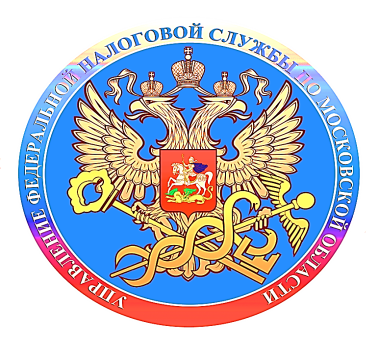 О прекращении действия моратория и о возобновлении работы по инициированию процедур банкротстваВ соответствии с постановлением Правительства Российской Федерации от 29.05.2004 №257 «Об обеспечении интересов Российской Федерации как кредитора в делах о банкротстве и в процедурах банкротства», Положением о Федеральной налоговой службе, утвержденным постановлением Правительства Российской Федерации от 30.09.2004 № 506, Федеральная налоговая служба представляет интересы Российской Федерации в отношении требований по денежным обязательствам и требований по уплате обязательных платежей при рассмотрении дел о несостоятельности (банкротстве).Постановлением Правительства Российской Федерации от 28.03.2022 № 497 «О введении моратория на возбуждение дел о банкротстве по заявлениям, подаваемым кредиторами» в соответствии со статьей 9.1 Федерального закона от 26.10.2002 № 127-ФЗ «О несостоятельности (банкротстве)» (далее – Закон о банкротстве) введен мораторий на возбуждение дел о банкротстве по заявлениям, подаваемым кредиторами, в отношении юридических лиц и граждан, в том числе индивидуальных предпринимателей (далее – мораторий) сроком на 6 месяцев, т.е. до 01.10.2022 включительно.После истечения срока действия моратория право на обращение в арбитражный суд возникает у уполномоченного органа по обязательным платежам при наличии признаков банкротства не ранее чем через пятнадцать календарных дней после истечения срока действия моратория, т.е. с 17.10.2022 (четвертый абзац пункта 2 статьи 9.1 Закона о банкротстве) в отношении всех категорий должников.С учетом изложенного, Межрайонная ИФНС России № 6 по Московской области доводит до Вашего сведения информацию о прекращении действия моратория и о возобновлении работы по инициированию процедур банкротства.В случае возникновения вопросов относительно порядка применения положений законодательства о несостоятельности (банкротстве), в частности, по вопросу снятия моратория на возбуждение дел о банкротстве по заявлениям, подаваемым кредиторами, предлагаем обращаться по телефону 8 (496) 514-78-00 (отдел обеспечения процедур банкротства).